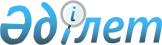 Байзақ аудандық мәслихатының 2022 жылғы 26 желтоқсандағы №37-2 "2023-2025 жылдарға арналған аудандық бюджет туралы" шешіміне өзгерістер енгізу туралыЖамбыл облысы Байзақ аудандық мәслихатының 2023 жылғы 28 сәуірдегі № 2-2 шешімі
      ШЕШТІ:
      1. "2023 – 2025 жылдарға арналған аудандық бюджет туралы" Байзақ аудандық мәслихатының 2022 жылғы 26 желтоқсандағы №37-2 шешіміне келесідей өзгерістер енгізілсін: 
      1 тармақ жаңа редакцияда жазылсын:
      "1. 2023 – 2025 жылдарға арналған аудандық бюджет тиісінше осы шешімнің 1, 2, 3 қосымшаларға сәйкес, оның ішінде 2023 жылға келесідей көлемде бекітілсін:
      1) кірістер – 11476609 мың теңге, оның ішінде:
      салықтық түсімдер – 2430224 мың теңге;
      салықтық емес түсімдер – 18165 мың теңге;
      негізгі капиталды сатудан түсетін түсімдер – 47620 мың теңге;
      трансферттер түсімі – 8980600 мың теңге;
      2) шығындар – 11756184 мың теңге;
      3) таза бюджеттік кредиттеу – 61873 мың теңге, оның ішінде:
      бюджеттік кредиттер – 103500 мың теңге;
      бюджеттік кредиттерді өтеу – 41627 мың теңге;
      4) қаржы активтерімен операциялар бойынша сальдо – 0 мың теңге, оның ішінде:
      қаржы активтерін сатып алу – 0 мың теңге;
      мемлекеттің қаржы активтерін сатудан түсетін түсімдер – 0 мың теңге;
      5) бюджет тапшылығы (профициті) – - 341448 мың теңге;
      6) бюджет тапшылығын қаржыландыру (профицитін пайдалану) – 341448 мың теңге, оның ішінде:
      қарыздар түсімі – 103500 мың теңге;
      қарыздарды өтеу – 41627 мың теңге;
      бюджет қаражатының пайдаланылатын қалдықтары - 279575 мың теңге.";
      көрсетілген шешімнің 1 қосымшасы осы шешімнің қосымшасына сәйкес жаңа редакцияда жазылсын.
      2. Осы шешім 2023 жылдың 1 қаңтарынан бастап қолданысқа енгізіледі. 2023 жылға арналған аудандық бюджет
					© 2012. Қазақстан Республикасы Әділет министрлігінің «Қазақстан Республикасының Заңнама және құқықтық ақпарат институты» ШЖҚ РМК
				
      Аудандық мәслихат 

      төрағасы 

Б. Ақбаев
Байзақ аудандық мәслихатының
2023 жылғы 28 сәуірдегі
№ 2-2 шешіміне қосымшаБайзақ аудандық мәслихатының
2022 жылғы 26 желтоқсандағы
№ 37-2шешіміне 1 қосымша
Санаты
Санаты
Санаты
Санаты
Санаты
Сомасы, мың теңге
Сыныбы
Сыныбы
Сыныбы
Сомасы, мың теңге
Кіші сыныбы
Кіші сыныбы
Кіші сыныбы
Сомасы, мың теңге
Атауы
Атауы
1.Кірістер
1.Кірістер
11476609
1
Салықтық түсімдер
Салықтық түсімдер
2430224
01
Табыс салығы
Табыс салығы
1010550
1
Корпоративтік табыс салығы
Корпоративтік табыс салығы
89250
01
2
Жеке табыс салығы
Жеке табыс салығы
921300
03
Әлеуметтiк салық
Әлеуметтiк салық
674104
03
1
Әлеуметтік салық
Әлеуметтік салық
674104
04
Меншiкке салынатын салықтар
Меншiкке салынатын салықтар
702930
04
1
Мүлiкке салынатын салықтар
Мүлiкке салынатын салықтар
668340
3
Жер салығы
Жер салығы
940
4
Көлiк құралдарына салынатын салық 
Көлiк құралдарына салынатын салық 
33650
05
Тауарларға, жұмыстарға және көрсетілетін қызметтерге салынатын iшкi салықтар
Тауарларға, жұмыстарға және көрсетілетін қызметтерге салынатын iшкi салықтар
30540
05
2
Акциздер
Акциздер
21000
05
3
Табиғи және басқа да ресурстарды пайдаланғаны үшiн түсетiн түсiмдер
Табиғи және басқа да ресурстарды пайдаланғаны үшiн түсетiн түсiмдер
2300
05
4
Кәсiпкерлiк және кәсiби қызметтi жүргiзгенi үшiн алынатын алымдар
Кәсiпкерлiк және кәсiби қызметтi жүргiзгенi үшiн алынатын алымдар
7240
08
Заңдық маңызы бар әрекеттерді жасағаны және (немесе) оған уәкілеттігі бар мемлекеттік органдар немесе лауазымды адамдар құжаттар бергені үшін алынатын міндетті төлемдер
Заңдық маңызы бар әрекеттерді жасағаны және (немесе) оған уәкілеттігі бар мемлекеттік органдар немесе лауазымды адамдар құжаттар бергені үшін алынатын міндетті төлемдер
12100
08
1
Мемлекеттік баж
Мемлекеттік баж
12100
2
Салықтық емес түсiмдер
Салықтық емес түсiмдер
18165
01
Мемлекеттік меншіктен түсетін кірістер
Мемлекеттік меншіктен түсетін кірістер
865
1
Мемлекеттік кәсіпорындардың таза кірісі бөлігінің түсімдері
Мемлекеттік кәсіпорындардың таза кірісі бөлігінің түсімдері
25
01
5
Мемлекет меншігіндегі мүлікті жалға беруден түсетін кірістер
Мемлекет меншігіндегі мүлікті жалға беруден түсетін кірістер
820
7
Мемлекеттік бюджеттен берілген кредиттер бойынша сыйақылар
Мемлекеттік бюджеттен берілген кредиттер бойынша сыйақылар
20
003
Мемлекеттік бюджеттен қаржыландырылатын мемлекеттік мекемелер ұйымдастыратын мемлекеттік сатып алуды өткізуден түсетін ақша түсімдері 
Мемлекеттік бюджеттен қаржыландырылатын мемлекеттік мекемелер ұйымдастыратын мемлекеттік сатып алуды өткізуден түсетін ақша түсімдері 
50
1
Мемлекеттік бюджеттен қаржыландырылатын мемлекеттік мекемелер ұйымдастыратын мемлекеттік сатып алуды өткізуден түсетін ақша түсімдері 
Мемлекеттік бюджеттен қаржыландырылатын мемлекеттік мекемелер ұйымдастыратын мемлекеттік сатып алуды өткізуден түсетін ақша түсімдері 
50
04
Мемлекеттік бюджеттен қаржыландырылатын, сондай-ақ Қазақстан Республикасы Ұлттық Банкінің бюджетінен (шығыстар сметасынан) ұсталатын және қаржыландырылатын мемлекеттік мекемелер салатын айыппұлдар, өсімпұлдар, санкциялар, өндіріп алулар
Мемлекеттік бюджеттен қаржыландырылатын, сондай-ақ Қазақстан Республикасы Ұлттық Банкінің бюджетінен (шығыстар сметасынан) ұсталатын және қаржыландырылатын мемлекеттік мекемелер салатын айыппұлдар, өсімпұлдар, санкциялар, өндіріп алулар
2250
04
1
Мұнай секторы ұйымдарынан, Жәбірленушілерге өтемақы қорынан және Білім беру инфрақұрылымын қолдау қорынан түсетін түсімдерді қоспағанда, мемлекеттік бюджеттен қаржыландырылатын, сондай-ақ Қазақстан Республикасы Ұлттық Банкінің бюджетінен (шығыстар сметасынан) ұсталатын және қаржыландырылатын мемлекеттік мекемелер салатын айыппұлдар, өсімпұлдар, санкциялар, өндіріп алулар
Мұнай секторы ұйымдарынан, Жәбірленушілерге өтемақы қорынан және Білім беру инфрақұрылымын қолдау қорынан түсетін түсімдерді қоспағанда, мемлекеттік бюджеттен қаржыландырылатын, сондай-ақ Қазақстан Республикасы Ұлттық Банкінің бюджетінен (шығыстар сметасынан) ұсталатын және қаржыландырылатын мемлекеттік мекемелер салатын айыппұлдар, өсімпұлдар, санкциялар, өндіріп алулар
2250
06
Басқа да салықтық емес түсiмдер
Басқа да салықтық емес түсiмдер
15000
2
06
1
Басқа да салықтық емес түсiмдер
Басқа да салықтық емес түсiмдер
15000
3
Негізгі капиталды сатудан түсетін түсімдер
Негізгі капиталды сатудан түсетін түсімдер
47620
01
Мемлекеттік мекемелерге бекітілген мемлекеттік мүлікті сату
Мемлекеттік мекемелерге бекітілген мемлекеттік мүлікті сату
17620
1
Мемлекеттік мекемелерге бекітілген мемлекеттік мүлікті сату
Мемлекеттік мекемелерге бекітілген мемлекеттік мүлікті сату
17620
03
Жердi және материалдық емес активтердi сату
Жердi және материалдық емес активтердi сату
30000
03
1
Жерді сату
Жерді сату
30000
4
Трансферттердің түсімдері
Трансферттердің түсімдері
8980600
01
Төмен тұрған мемлекеттiк басқару органдарынан трансферттер 
Төмен тұрған мемлекеттiк басқару органдарынан трансферттер 
2249
3
Аудандық маңызы бар қалалардың, ауылдардың, кенттердің, аулдық округтардың бюджеттерінен трансферттер
Аудандық маңызы бар қалалардың, ауылдардың, кенттердің, аулдық округтардың бюджеттерінен трансферттер
2249
4
02
Мемлекеттiк басқарудың жоғары тұрған органдарынан түсетiн трансферттер
Мемлекеттiк басқарудың жоғары тұрған органдарынан түсетiн трансферттер
8978351
4
02
2
Облыстық бюджеттен түсетiн трансферттер
Облыстық бюджеттен түсетiн трансферттер
8978351
Функционалдық топ
Функционалдық топ
Функционалдық топ
Функционалдық топ
Сомасы, мың теңге
Бюджеттік бағдарламалардың әкімшісі
Бюджеттік бағдарламалардың әкімшісі
Бюджеттік бағдарламалардың әкімшісі
Сомасы, мың теңге
Бағдарлама
Бағдарлама
Сомасы, мың теңге
Атауы
2. Шығыстар
11756184
01 
Жалпы сипаттағы мемлекеттiк қызметтер 
2196588
112
Аудан (облыстық маңызы бар қала) мәслихатының аппараты
50448
001
Аудан (облыстық маңызы бар қала) мәслихатының қызметін қамтамасыз ету жөніндегі қызметтер
48614
003
Мемлекеттік органның күрделі шығыстары
1834
122
Аудан (облыстық маңызы бар қала) әкімінің аппараты
203484
001
Аудан (облыстық маңызы бар қала) әкімінің қызметін қамтамасыз ету жөніндегі қызметтер
198233
003
Мемлекеттік органның күрделі шығыстары
5251
452
Ауданның (облыстық маңызы бар қаланың) қаржы бөлімі
343216
001
Ауданның (облыстық маңызы бар қаланың) бюджетін орындау және коммуналдық меншігін басқару саласындағы мемлекеттік саясатты іске асыру жөніндегі қызметтер
39404
003
Салық салу мақсатында мүлікті бағалауды жүргізу
2693
010
Жекешелендіру, коммуналдық меншікті басқару, жекешелендіруден кейінгі қызмет және осыған байланысты дауларды реттеу
1000
018
Мемлекеттік органның күрделі шығыстары
690
028
Коммуналдық меншікке мүлікті сатып алу
250000
113
Төменгі тұрған бюджеттерге берілетін нысаналы ағымдағы трансферттер
49429
453
Ауданның (облыстық маңызы бар қаланың) экономика және бюджеттік жоспарлау бөлімі
41945
001
Экономикалық саясатты, мемлекеттік жоспарлау жүйесін қалыптастыру және дамыту саласындағы мемлекеттік саясатты іске асыру жөніндегі қызметтер
39826
004
Мемлекеттік органның күрделі шығыстары
2119
458
Ауданның (облыстық маңызы бар қаланың) тұрғын үй-коммуналдық шаруашылығы, жолаушылар көлігі және автомобиль жолдары бөлімі
1531293
001
Жергілікті деңгейде тұрғын үй-коммуналдық шаруашылығы, жолаушылар көлігі және автомобиль жолдары саласындағы мемлекеттік саясатты іске асыру жөніндегі қызметтер
52048
113
Төменгі тұрған бюджеттерге берілетін нысаналы ағымдағы трансферттер
1479245
493
Ауданның (облыстық маңызы бар қаланың) кәсіпкерлік, өнеркәсіпжәне туризм бөлімі
26202
001
Жергілікті деңгейде кәсіпкерлікті және өнеркәсіпті дамыту саласындағы мемлекеттік саясатты іске асыру жөніндегі қызметтер
25991
003
Мемлекеттік органның күрделі шығыстары
211
02 
Қорғаныс
31727
122
Аудан (облыстық маңызы бар қала) әкімінің аппараты
31727
005
Жалпыға бірдей әскери міндетті атқару шеңберіндегі іс-шаралар
6962
007
Аудандық (қалалық) ауқымдағы дала өрттерінің, сондай-ақ мемлекеттік өртке қарсы қызмет органдары құрылмаған елдi мекендерде өрттердің алдын алу және оларды сөндіру жөніндегі іс-шаралар
24765
03
Қоғамдық тәртіп, қауіпсіздік, құқықтық, сот, қылмыстық-атқару қызметі
37916
458
Ауданның (облыстық маңызы бар қаланың) тұрғын үй-коммуналдық шаруашылығы, жолаушылар көлігі және автомобиль жолдары бөлімі
37916
021
Елдi мекендерде жол қозғалысы қауiпсiздiгін қамтамасыз ету
37916
06 
Әлеуметтiк көмек және әлеуметтiк қамсыздандыру
2964102
451
Ауданның (облыстық маңызы бар қаланың) жұмыспен қамту және әлеуметтік бағдарламалар бөлімі
2964102
005
Мемлекеттік атаулы әлеуметтік көмек 
402796
002
Жұмыспен қамту бағдарламасы
1675365
004
Ауылдық жерлерде тұратын денсаулық сақтау, білім беру, әлеуметтік қамтамасыз ету, мәдениет, спорт және ветеринар мамандарына отын сатып алуға Қазақстан Республикасының заңнамасына сәйкес әлеуметтік көмек көрсету
79347
006
Тұрғын үйге көмек көрсету
4527
007
Жергілікті өкілетті органдардың шешімі бойынша мұқтаж азаматтардың жекелеген топтарына әлеуметтік көмек
194658
010
Үйден тәрбиеленіп оқытылатын мүгедектігі бар балаларды материалдық қамтамасыз ету
8694
014
Мұқтаж азаматтарға үйде әлеуметтiк көмек көрсету
101748
023
Жұмыспен қамту орталықтарының қызметін қамтамасыз ету
113688
001
Жергілікті деңгейде халық үшін әлеуметтік бағдарламаларды жұмыспен қамтуды қамтамасыз етуді іске асыру саласындағы мемлекеттік саясатты іске асыру жөніндегі қызметтер
52548
011
Жәрдемақыларды және басқа да әлеуметтік төлемдерді есептеу, төлеу мен жеткізу бойынша қызметтерге ақы төлеу
13036
021
Мемлекеттік органның күрделі шығыстары
820
050
Қазақстан Республикасында мүгедектігі бар адамдардың құқықтарын қамтамасыз етуге және өмір сүру сапасын жақсарту
203222
054
Үкіметтік емес ұйымдарда мемлекеттік әлеуметтік тапсырысты орналастыру
100662
067
Ведомстволық бағыныстағы мемлекеттік мекемелер мен ұйымдардың күрделі шығыстары
780
113
Төменгі тұрған бюджеттерге берілетін нысаналы ағымдағы трансферттер
12211
07 
Тұрғын үй-коммуналдық шаруашылық
3324947
458
Ауданның (облыстық маңызы бар қаланың) тұрғын үй-коммуналдық шаруашылығы, жолаушылар көлігі және автомобиль жолдары бөлімі
2000
005
Авариялық және ескі тұрғын үйлерді бұзу
2000
463
Ауданның (облыстық маңызы бар қаланың) жер қатынастары бөлімі
74155
016
Мемлекет мұқтажы үшін жер учаскелерін алу
74155
466
Ауданның (облыстық маңызы бар қаланың) сәулет, қала құрылысы және құрылыс бөлімі
2719411
003
Коммуналдық тұрғын үй қорының тұрғын үйін жобалау және (немесе) салу, реконструкциялау
1822772
004
Инженерлік-коммуникациялық инфрақұрылымды жобалау, дамыту және (немесе) жайластыру
896639
458
Ауданның (облыстық маңызы бар қаланың) тұрғын үй-коммуналдық шаруашылығы, жолаушылар көлігі және автомобиль жолдары бөлімі
529381
012
Сумен жабдықтау және су бұру жүйесінің жұмыс істеуі
7802
026
Ауданның (облыстық маңызы бар қаланың) коммуналдық меншігіндегі жылу жүйелерін қолдануды ұйымдастыру
269339
028
Коммуналдық шаруашылығын дамыту
48428
058
Елді мекендердегі сумен жабдықтау және су бұру жүйелерін дамыту
179890
015
Елдi мекендердегі көшелердi жарықтандыру
14000
016
Елдi мекендердiң санитариясын қамтамасыз ету
2658
018
Елдi мекендердi абаттандыру және көгалдандыру
7264
08 
Мәдениет, спорт, туризм және ақпараттық кеңістiк
1105624
455
Ауданның (облыстық маңызы бар қаланың) мәдениет және тілдерді дамыту бөлімі
561493
003
Мәдени-демалыс жұмысын қолдау
526703
009
Тарихи-мәдени мұра ескерткіштерін сақтауды және оларға қол жетімділікті қамтамасыз ету
34790
465
Ауданның (облыстық маңызы бар қаланың) дене шынықтыру және спорт бөлімі
211276
001
Жергілікті деңгейде дене шынықтыру және спорт саласындағы мемлекеттік саясатты іске асыру жөніндегі қызметтер
24897
004
Мемлекеттік органның күрделі шығыстары
500
005
Ұлттық және бұқаралық спорт түрлерін дамыту
115322
006
Аудандық (облыстық маңызы бар қалалық) деңгейде спорттық жарыстар өткiзу
7000
007
Әртүрлi спорт түрлерi бойынша аудан (облыстық маңызы бар қала) құрама командаларының мүшелерiн дайындау және олардың облыстық спорт жарыстарына қатысуы
18790
032
Ведомстволық бағыныстағы мемлекеттік мекемелер мен ұйымдардың күрделі шығыстары
845
113
Жергілікті бюджеттерден берілетін ағымдағы нысаналы трансферттер
43922
466
Ауданның (облыстық маңызы бар қаланың) сәулет, қала құрылысы және құрылыс бөлімі
6100
008
Cпорт объектілерін дамыту
6100
455
Ауданның (облыстық маңызы бар қаланың) мәдениет және тілдерді дамыту бөлімі
147909
006
Аудандық (қалалық) кiтапханалардың жұмыс iстеуi
146809
007
Мемлекеттiк тiлдi және Қазақстан халқының басқа да тiлдерін дамыту
1100
456
Ауданның (облыстық маңызы бар қаланың) ішкі саясат бөлімі
32000
002
Мемлекеттік ақпараттық саясат жүргізу жөніндегі қызметтер
32000
455
Ауданның (облыстық маңызы бар қаланың) мәдениет және тілдерді дамыту бөлімі
32845
001
Жергілікті деңгейде тілдерді және мәдениетті дамыту саласындағы мемлекеттік саясатты іске асыру жөніндегі қызметтер
20125
032
Ведомстволық бағыныстағы мемлекеттік мекемелер мен ұйымдардың күрделі шығыстары
12720
456
Ауданның (облыстық маңызы бар қаланың) ішкі саясат бөлімі
114001
001
Жергілікті деңгейде ақпарат, мемлекеттілікті нығайту және азаматтардың әлеуметтік сенімділігін қалыптастыру саласында мемлекеттік саясатты іске асыру жөніндегі қызметтер
30527
003
Жастар саясаты саласында іс-шараларды іске асыру
78275
006
Мемлекеттік органның күрделі шығыстары
2699
032
Ведомстволық бағыныстағы мемлекеттік мекемелер мен ұйымдардың күрделі шығыстары
2500
9
Отын-энергетика кешенi және жер қойнауын пайдалану
116183
458
Ауданның (облыстық маңызы бар қаланың) тұрғын үй-коммуналдық шаруашылығы, жолаушылар көлігі және автомобиль жолдары бөлімі
116183
036
 Газ тасымалдау жүйесін дамыту 
116183
10
Ауыл, су, орман, балық шаруашылығы, ерекше қорғалатын табиғи аумақтар, қоршаған ортаны және жануарлар дүниесін қорғау, жер қатынастары
200754
462
Ауданның (облыстық маңызы бар қаланың) ауыл шаруашылығы бөлімі
53264
001
Жергілікте деңгейде ауыл шаруашылығы саласындағы мемлекеттік саясатты іске асыру жөніндегі қызметтер
42692
113
Жергілікті бюджеттерден берілетін ағымдағы нысаналы трансферттер
10572
466
Ауданның (облыстық маңызы бар қаланың) сәулет, қала құрылысы және құрылыс бөлімі
87031
010
Ауыл шаруашылығы объектілерін дамыту
87031
463
Ауданның (облыстық маңызы бар қаланың) жер қатынастары бөлімі
41609
001
Аудан (облыстық маңызы бар қала) аумағында жер қатынастарын реттеу саласындағы мемлекеттік саясатты іске асыру жөніндегі қызметтер
32626
006
Аудандардың, облыстық маңызы бар, аудандық маңызы бар қалалардың, кенттердiң, ауылдардың, ауылдық округтердiң шекарасын белгiлеу кезiнде жүргiзiлетiн жерге орналастыру
8906
007
Мемлекеттік органның күрделі шығыстары
77
453
Ауданның (облыстық маңызы бар қаланың) экономика және бюджеттік жоспарлау бөлімі
18850
099
Мамандарға әлеуметтік қолдау көрсету жөніндегі шараларды іске асыру
18850
11 
Өнеркәсіп, сәулет, қала құрылысы және құрылыс қызметі
81552
466
Ауданның (облыстық маңызы бар қаланың) сәулет, қала құрылысы және құрылыс бөлімі
81552
001
Құрылыс, облыс қалаларының, аудандарының және елді мекендерінің сәулеттік бейнесін жақсарту саласындағы мемлекеттік саясатты іске асыру және ауданның (облыстық маңызы бар қаланың) аумағын оңтайла және тиімді қала құрылыстық игеруді қамтамасыз ету жөніндегі қызметтер
40948
013
Аудан аумағында қала құрылысын дамытудың кешенді схемаларын, аудандық (облыстық) маңызы бар қалалардың, кенттердің және өзге де ауылдық елді мекендердің бас жоспарларын әзірлеу
40386
015
Мемлекеттік органның күрделі шығыстары
218
12 
Көлiк және коммуникация
454715
458
Ауданның (облыстық маңызы бар қаланың) тұрғын үй-коммуналдық шаруашылығы, жолаушылар көлігі және автомобиль жолдары бөлімі
454715
023
Автомобиль жолдарының жұмыс істеуін қамтамасыз ету
15062
045
Аудандық маңызы бар автомобиль жолдарын және елді-мекендердің көшелерін күрделі және орташа жөндеу
417020
037
Әлеуметтік маңызы бар қалалық (ауылдық), қала маңындағы және ауданішілік қатынастар бойынша жолаушылар тасымалдарын субсидиялау
22633
13 
Басқалар
527995
458
Ауданның (облыстық маңызы бар қаланың) тұрғын үй-коммуналдық шаруашылығы, жолаушылар көлігі және автомобиль жолдары бөлімі
102574
055
"Бизнестің жол картасы - 2020" бизнесті қолдау мен дамытудың мемлекеттік бағдарламасы шеңберінде индустриялық инфрақұрылымды дамыту
102574
452
Ауданның (облыстық маңызы бар қаланың) қаржы бөлімі
40000
012
Ауданның (облыстық маңызы бар қаланың) жергілікті атқарушы органының резерві 
40000
466
Ауданның (облыстық маңызы бар қаланың) сәулет, қала құрылысы және құрылыс бөлімі
385421
079
"Ауыл-Ел бесігі" жобасы шеңберінде ауылдық елді мекендердегі әлеуметтік және инженерлік инфрақұрылымдарды дамыту
385421
14
Борышқа қызмет көрсету
53
452
Ауданның (облыстық маңызы бар қаланың) қаржы бөлімі
53
013
Жергілікті атқарушы органдардың облыстық бюджеттен қарыздар бойынша сыйақылар мен өзге де төлемдерді төлеу бойынша борышына қызмет көрсету
53
15 
Трансферттер
714028
452
Ауданның (облыстық маңызы бар қаланың) қаржы бөлімі
714028
006
Пайдаланылмаған (толық пайдаланылмаған) нысаналы трансферттерді қайтару
3951
038
Субвенциялар
597488
054
Қазақстан Республикасының Ұлттық қорынан берілетін нысаналы трансферт есебінен республикалық бюджеттен бөлінген пайдаланылмаған (түгел пайдаланылмаған) нысаналы трансферттердің сомасын қайтару
112589
3. Таза бюджеттік кредит беру
61873
Бюджеттік кредиттер
103500
10
Ауыл, су, орман, балық шаруашылығы, ерекше қорғалатын табиғи аумақтар, қоршаған ортаны және жануарлар дүниесін қорғау, жер қатынастары
103500
453
Ауданның (облыстық маңызы бар қаланың) экономика және бюджеттік жоспарлау бөлімі
103500
006
Мамандарды әлеуметтік қолдау шараларын іске асыру үшін бюджеттік кредиттер
103500
Санаты
Санаты
Санаты
Санаты
Санаты
Сыныбы
Сыныбы
Сыныбы
Сыныбы
Кіші сыныбы
Кіші сыныбы
Кіші сыныбы
Атауы
Атауы
Атауы
5 
Бюджеттік кредиттерді өтеу
41627
01
Бюджеттік кредиттерді өтеу
41627
1
Мемлекеттік бюджеттен берілген бюджеттік кредиттерді өтеу
41627
Функционалдық топ
Функционалдық топ
Функционалдық топ
Функционалдық топ
Бюджеттік бағдарламалардың әкімшісі
Бюджеттік бағдарламалардың әкімшісі
Бюджеттік бағдарламалардың әкімшісі
Бағдарлама
Бағдарлама
Атауы
Атауы
4. Қаржы активтерімен жасалатын операциялар бойынша сальдо
0
13 
Басқалар
0
452
Ауданның (облыстық маңызы бар қаланың) қаржы бөлімі
0
014
Заңды тұлғалардың жарғылық капиталын қалыптастыру немесе ұлғайту
0
Санаты
Санаты
Санаты
Санаты
Сыныбы
Сыныбы
Сыныбы
Кіші сыныбы
Кіші сыныбы
Кіші сыныбы
Атауы
Атауы
6 
Мемлекеттің қаржы активтерін сатудан түсетін түсімдер
0
01
Мемлекеттің қаржы активтерін сатудан түсетін түсімдер
0
1
Қаржы активтерін ел ішінде сатудан түсетін түсімдер
0
Функционалдық топ
Функционалдық топ
Функционалдық топ
Функционалдық топ
Функционалдық топ
Бюджеттік бағдарламалардың әкімшісі
Бюджеттік бағдарламалардың әкімшісі
Бюджеттік бағдарламалардың әкімшісі
Бюджеттік бағдарламалардың әкімшісі
Бағдарлама
Бағдарлама
Бағдарлама
Атауы
Атауы
5. Бюджет тапшылығы (профициті)
-341448
6. Бюджет тапшылығын қаржыландыру (профицитін пайдалану)
341448
Санаты
Санаты
Санаты
Санаты
Сыныбы
Сыныбы
Сыныбы
Кіші сыныбы
Кіші сыныбы
Кіші сыныбы
Атауы
Атауы
Атауы
7 
Қарыздар түсімі
103500
01
Мемлекеттік ішкі қарыздар
103500
2
Қарыз алу келісім шарттары
103500
8
Бюджет қаражатының пайдаланылатын қалдықтары
279575
01
Бюджет қаражаты қалдықтары
279575
1
Бюджет қаражатының бос қалдықтары
279575
2
Есепті кезең соңындағы бюджет қаражатының қалдықтары
0
Функционалдық топ
Функционалдық топ
Функционалдық топ
Функционалдық топ
Функционалдық топ
Бюджеттік бағдарламалардың әкімшісі
Бюджеттік бағдарламалардың әкімшісі
Бюджеттік бағдарламалардың әкімшісі
Бюджеттік бағдарламалардың әкімшісі
Бағдарлама
Бағдарлама
Бағдарлама
Атауы
Атауы
Атауы
16 
Қарыздарды өтеу
41627
452
Ауданның (облыстық маңызы бар қаланың) қаржы бөлімі
41627
008
Жергілікті атқарушы органның жоғары тұрған бюджет алдындағы борышын өтеу
41627